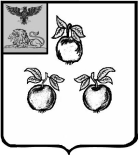 БЕЛГОРОДСКАЯ ОБЛАСТЬАДМИНИСТРАЦИЯ МУНИЦИПАЛЬНОГО РАЙОНА«КОРОЧАНСКИЙ РАЙОН» ПОСТАНОВЛЕНИЕКорочаО внесении изменений в постановление администрации муниципального района «Корочанский район» от 31 декабря 2013 года № 1088Во исполнение статьи 65 Федерального закона от 29 декабря 2012 года               № 273-ФЗ «Об образовании в Российской Федерации», Федерального закона              от 21 декабря 1994 года № 68-ФЗ «О защите населения и территории                           от чрезвычайных ситуаций природного и техногенного характера»        администрация муниципального района «Корочанский район»     постановляет:Внести изменения в постановление администрации муниципального        района «Корочанский район» от 31 декабря 2013 года №1088 «Об утверждении Положения   о порядке установления, взимания и использования родительской    платы за присмотр и уход за детьми в образовательных учреждениях  муниципального района «Корочанский район», реализующих основную образовательную программу дошкольного образования»:- в положение о порядке установления, взимания и использования родительской платы за присмотр и уход за детьми в образовательных       учреждениях муниципального района «Корочанский район», реализующих   основную образовательную программу дошкольного образования (далее – Положение), утверждённое в пункте 1 названного постановления:- пункт 4.3. раздела 4 Положения изложить в следующей редакции:«4.3. Родительская плата взимается в полном размере за исключением следующих случаев отсутствия ребёнка в Учреждении:- пропуск по болезни ребёнка (согласно представленной медицинской  справке);- пропуск по причине карантина;- отсутствие ребёнка в Учреждении в течение отпуска родителей сроком до 45 календарных дней;- за период закрытия Учреждения на ремонтные и (или) аварийные          работы;- за период закрытия Учреждения при режиме повышенной готовности или режиме чрезвычайной ситуации».Глава администрацииКорочанского района                                                                       Н.В. Нестеров«24»апреля2020г.№216